25 сентября«Веревочный парк»25 сентября обучающиеся 7А и 7Б классов посетили «Веревочный парк».Он представляет собой увлекательную туристическую полосу состоящую из разнообразных веревочных препятствий, где сами веревки закреплены на определенной высоте между деревьями. С большим волнением и интересом были пройдены все этапы! Мы рекомендуем посетить  «Веревочный парк» всем старшеклассникам и взрослым!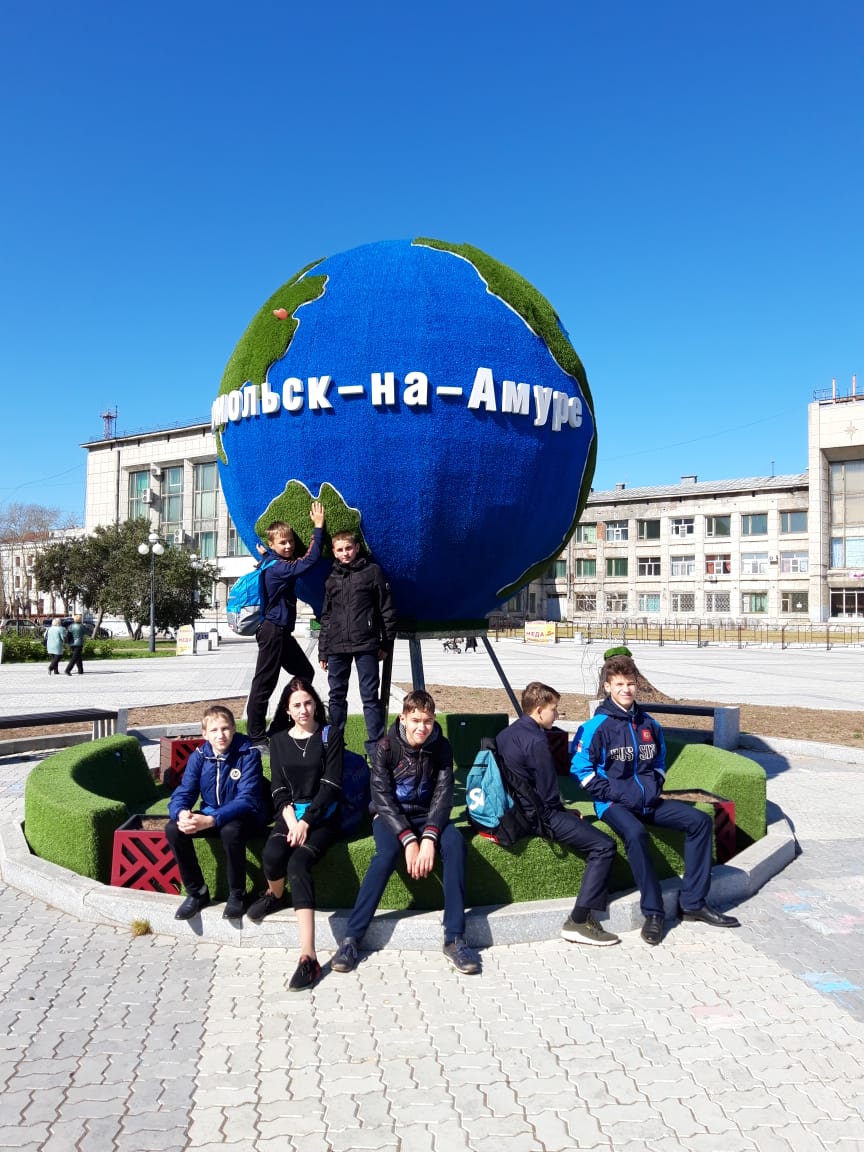 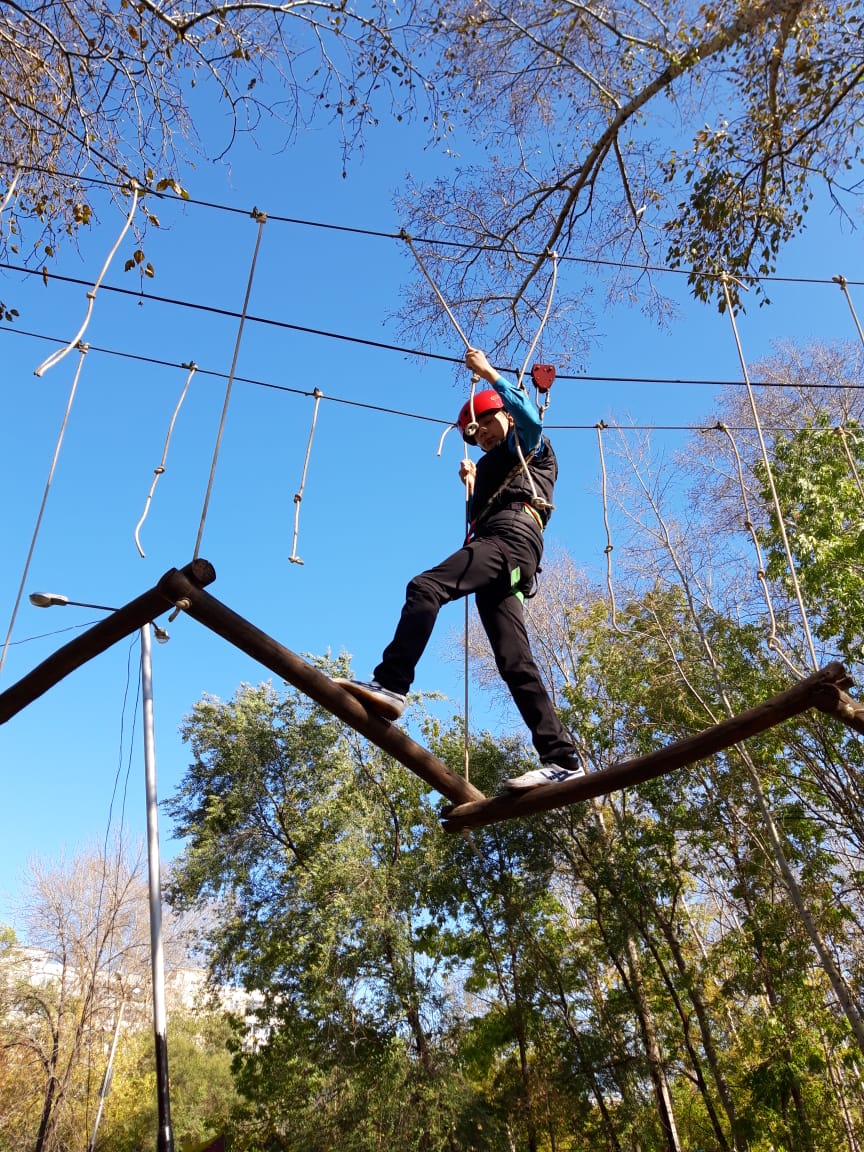 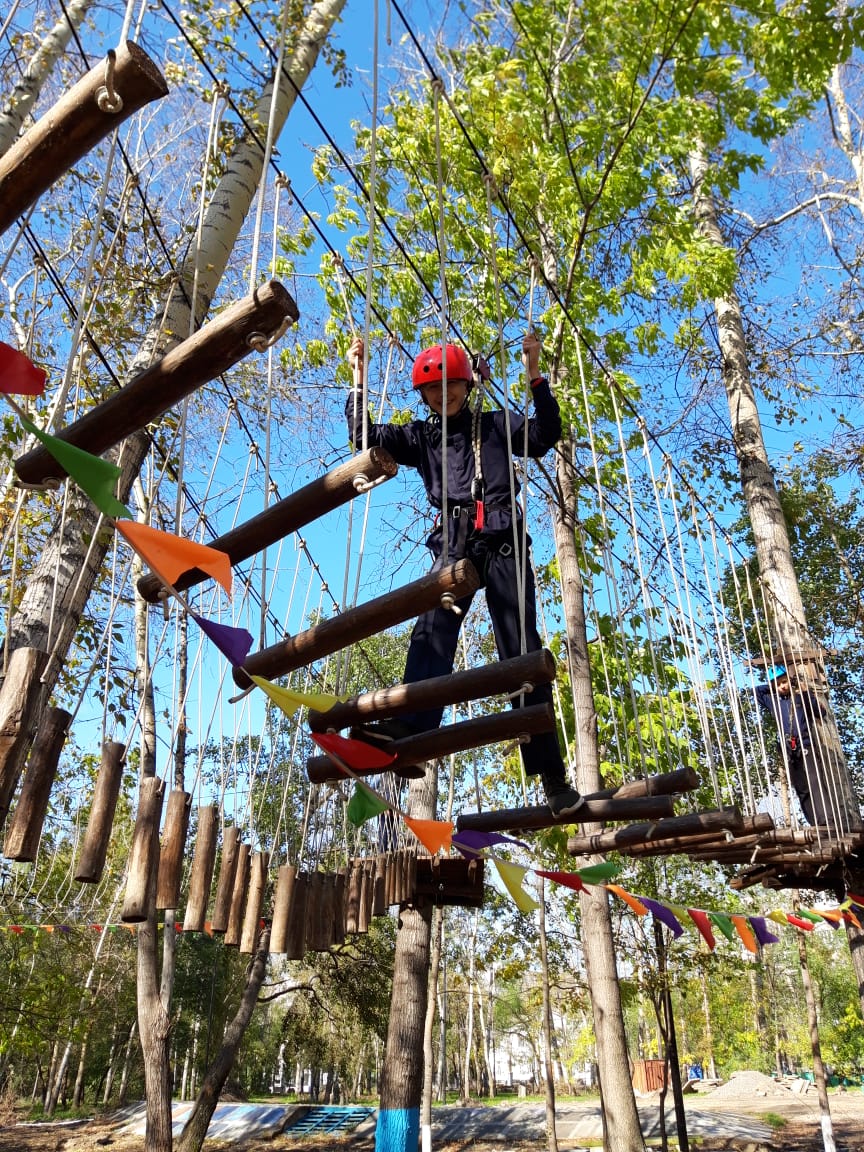 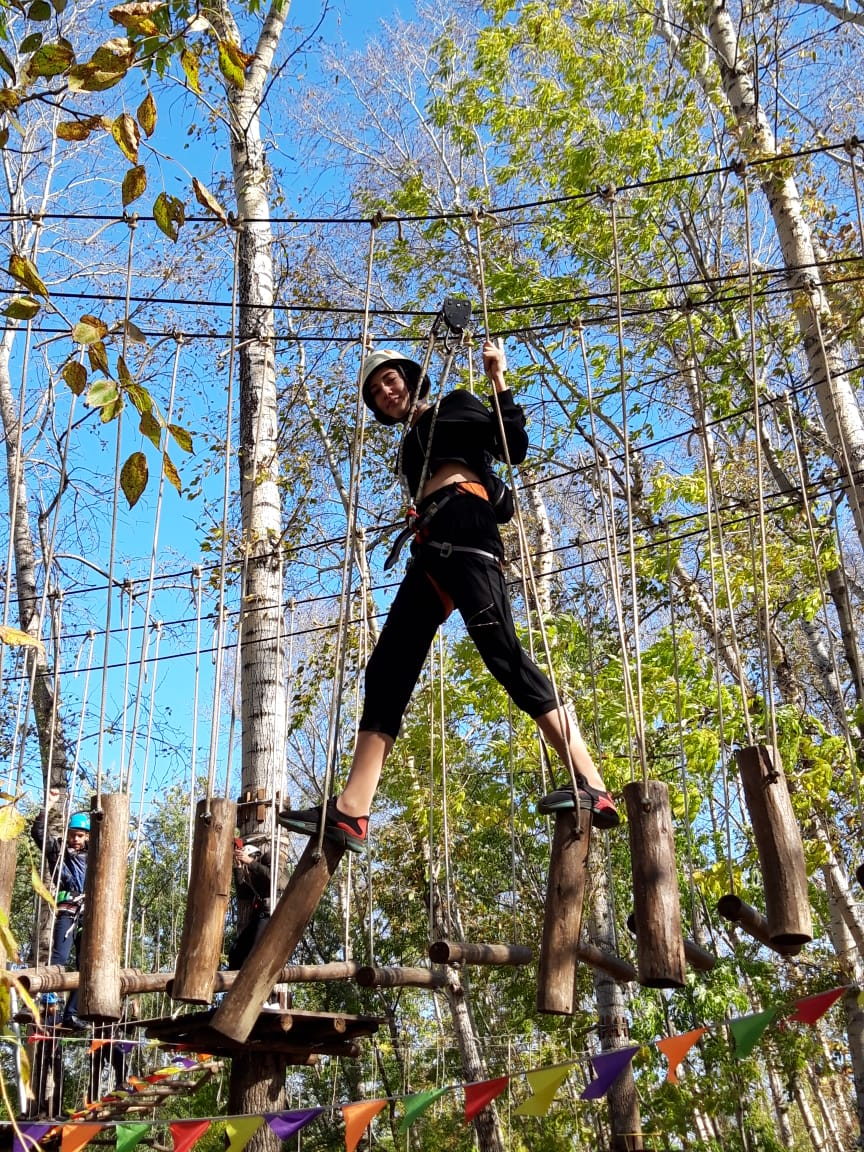 